§766.  Authority of the insurance regulatory official1.  Transfer in the best interest of the policyholders.  If an insurer domiciled in this State or in a jurisdiction having a substantially similar law is determined by the domiciliary insurance regulatory official to be in hazardous financial condition or an administrative proceeding has been instituted against it for the purpose of reorganizing or conserving the insurer, and the transfer of the contracts of insurance is in the best interest of the policyholders, as determined by the domiciliary insurance regulatory official, a transfer and novation may be effected notwithstanding the provisions of this subchapter.  This may include a form of implied consent and adequate notification to the policyholder of the circumstances requiring the transfer as approved by the insurance regulatory official.[PL 1993, c. 603 (NEW).]2.  Protection.  Notwithstanding any other provision of law, in the event that a transfer and novation is effected by a decision of a domiciliary insurance regulatory official under this section, the residents of this State whose policies are transferred to an unlicensed insurer are entitled to full protection under chapter 57, subchapter III and chapter 62.[PL 1993, c. 603 (NEW).]SECTION HISTORYPL 1993, c. 603 (NEW). The State of Maine claims a copyright in its codified statutes. If you intend to republish this material, we require that you include the following disclaimer in your publication:All copyrights and other rights to statutory text are reserved by the State of Maine. The text included in this publication reflects changes made through the First Regular and First Special Session of the 131st Maine Legislature and is current through November 1. 2023
                    . The text is subject to change without notice. It is a version that has not been officially certified by the Secretary of State. Refer to the Maine Revised Statutes Annotated and supplements for certified text.
                The Office of the Revisor of Statutes also requests that you send us one copy of any statutory publication you may produce. Our goal is not to restrict publishing activity, but to keep track of who is publishing what, to identify any needless duplication and to preserve the State's copyright rights.PLEASE NOTE: The Revisor's Office cannot perform research for or provide legal advice or interpretation of Maine law to the public. If you need legal assistance, please contact a qualified attorney.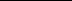 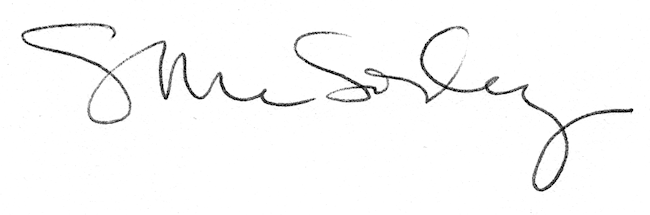 